PHOTOS OF CLUB OPENING CEREMONY – 19.12.2021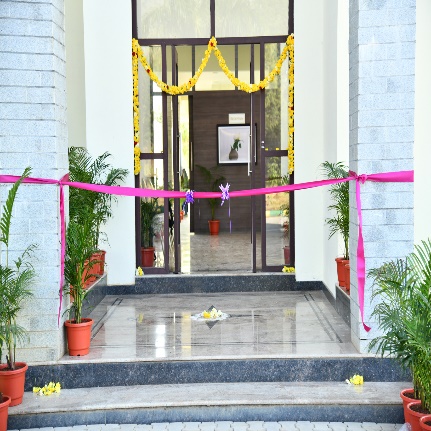 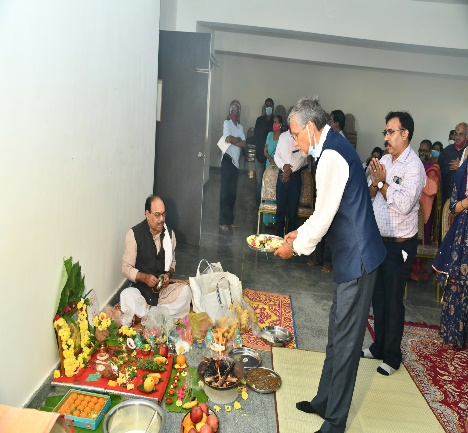 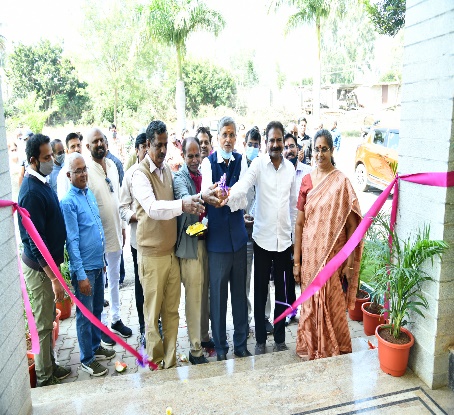 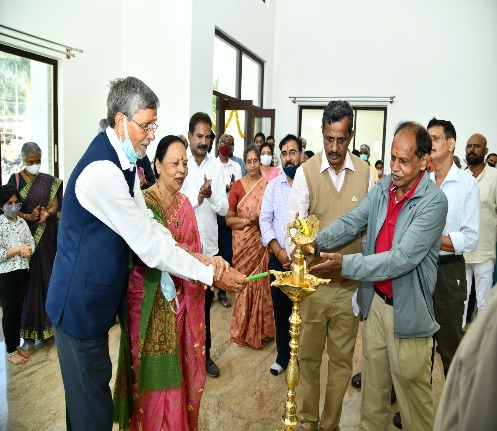 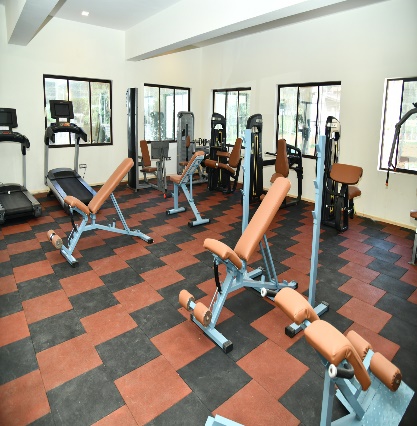 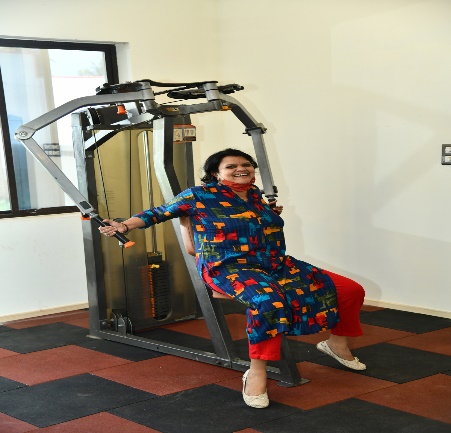 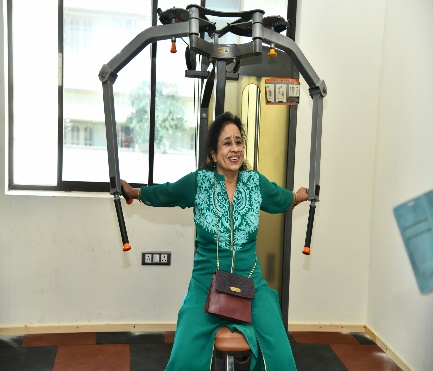 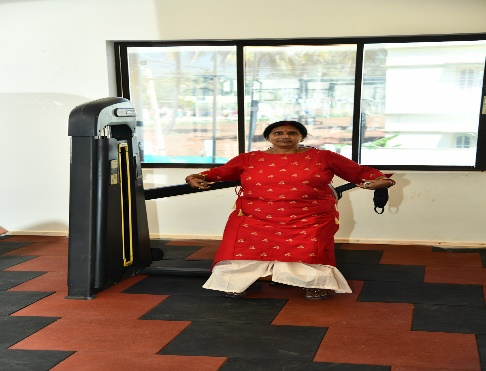 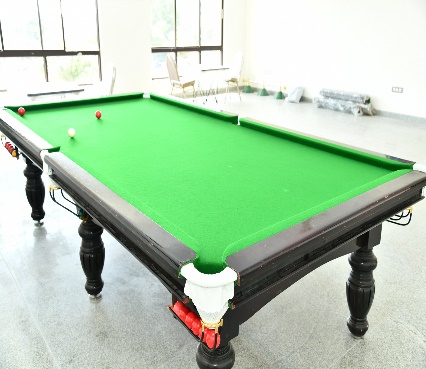 